YARDIMCI DOÇENTLERE İLİŞKİN YENİDEN ATAMA RAPORUÖZGEÇMİŞ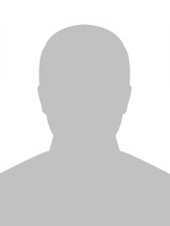 Yüksek Lisans Tez Başlığı (özeti ekte) ve Tez Danışman(lar)ı  :Doktora Tezi (özeti ekte)  ve  Danışman(lar)ı : Görevler: Yönetilen Yüksek Lisans Tezleri  :………………………………………………………………………………………………... Yönetilen Doktora Tezleri  :…………………………………………………………………………………Projelerde Yaptığı Görevler :………………………………………………………………………………………………………….. Yönetim Görevleri : Bölüm Başkan Yrd.	Xxxxxxxx Üniversitesi  xxxx  Bölümü	   20../20.. Bilimsel Kuruluşlara Üyelikler : Ödüller :Son iki yılda verdiği lisans ve lisansüstü düzeydeki dersler: YAYINLAR DİZİNİ A. Uluslararası hakemli dergilerde yayımlanan makaleler :A1…………………………………………………………………………………………………... A2.  …………………………………………………………………………………………………..B. Uluslararası bilimsel toplantılarda sunulan ve bildiri kitabında (Proceedings) basılan bildiriler :B1………………………………………………………………………………………………………………………………………………B2.  …………………………………………………………………………………………………………………………………………….C. Yazılan uluslararası kitaplar veya kitaplarda bölümler :C1. ……………………………………………………………………………………………………………………………………………... C2………………………………………………………………………………………………………………………………………………... D. Ulusal hakemli dergilerde yayımlanan makaleler :D1. ……………………………………………………………………………………………………………………………………………... E. Ulusal bilimsel toplantılarda sunulan ve bildiri kitaplarında basılan bildiriler:E1. …………………………………………………………………………………………………………………………………………………... F. Diğer yayınlar :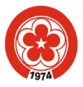 CUMHURİYET ÜNİVERSİTESİECZACILIK FAKÜLTESİAdı SoyadıBölümü Anabilim DalıFakültede ilk işe başlama tarihiUDS/KPDS PuanıÖğrenim Durumu:Derece Bölüm/ProgramÜniversite Yıl Lisans  Xxxxxxxxxx Xxxxxxxxxxx  Üniversitesi 20xx Yüksek Lisans  XxxxxxxxxxXxxxxxxxxxx Üniversitesi 20xx Doktora  XxxxxxxxxxXxxxxxxxxxx Xxxxxxxxx 20xx Görev Unvanı Görev YeriYıl Ar.Gör. Xxx Fakültesi Xxxxxxxxxxx  Üniversitesi 20../20.. Dr.Ar.Gör.    Xxxxxxxxxx       Xxxxxxxxxxx University 20../20..Xxxx Xxxx Kurumu20../20..Yar.Doç.  Xxxxxxxxxx       Xxxxxxxxxxx Xxxxxxxxx 20../20..CUMHURİYET ÜNİVERSİTESİECZACILIK FAKÜLTESİAkademik Yıl Dönem Dersin Adı Haftalık SaatiHaftalık SaatiÖğrenci SayısıAkademik Yıl Dönem Dersin Adı TeorikUygulamaÖğrenci Sayısı20../20..Güz 20../20..Güz 20../20..Bahar 20../20..Bahar 20../20..Bahar 20../20..Güz 20../20..Güz 20../20..Güz 20../20..Bahar 